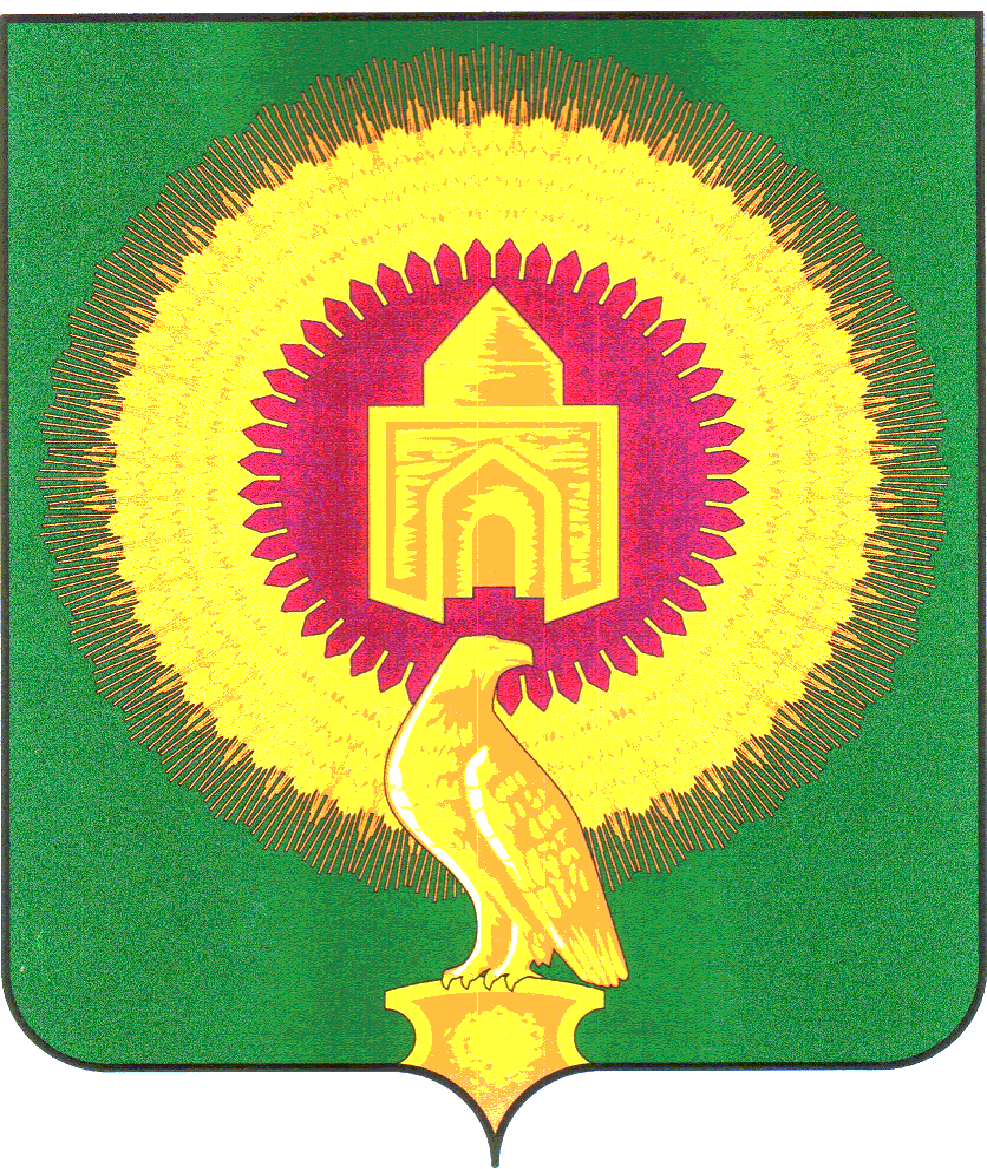 АДМИНИСТРАЦИЯ БОРОДИНОВСКОГО СЕЛЬСКОГО ПОСЕЛЕНИЯ ВАРНЕНСКОГО МУНИЦИПАЛЬНОГО РАЙОНА ЧЕЛЯБИНСКОЙ ОБЛАСТИПОСТАНОВЛЕНИЕот  « 11 »  ноября   2020г.                            № 77«О внесении изменений в  «Положение об оплате труда работников Муниципального учреждения культуры «Бородиновский сельский дом культуры»	Администрация Бородиновского сельского поселенияПОСТАНОВЛЯЕТ:На основании распоряжения администрации Варненского муниципального района  от 02.11.2020г №582-р «О повышении заработной платы работников бюджетной  сферы», в соответствии с постановлением № 576 от 09.11.2020г « О внесении изменений в положение об оплате труда работникам учреждений культуры и дополнительного образования Варненского муниципального района Челябинской области»внести изменения в приложении № 1,2, в Положения об оплате труда работников Муниципального учреждения культуры «Бородиновский сельский дом культуры», утвержденного Постановлением Главы Администрации Бородиновского сельского поселения от 30 января 2019 года № 01Утвердить Приложение №1 «Оклады работников учреждений культуры и дополнительного образования детей по квалификационным группам общеотраслевых  профессий рабочих» (в соответствии с  приказом Министерства здравоохранения  и  социального развития Российской Федерации от  29.05.2008 г. № 248 н «Об утверждении профессиональных квалификационных групп общеотраслевых профессий рабочих», в новой редакции (Приложение 1 к Постановлению).Утвердить Положение № 2 «Оклады работников учреждений культуры и дополнительного образования детей по квалификационным группам работников культуры, искусства и кинематографии»  (в соответствии с  приказом Министерства здравоохранения и социального развития Российской Федерации от  31.08.2007 г. № 570 «Об утверждении профессиональных квалификационных групп должностей работников культуры, искусства и кинематографии», в новой редакции (Приложение 2 к Постановлению).Все изменения в Приложения №1, №2. Положения от 11.11.2020г №77  распространяют свое действие на правоотношения, возникшие с 01.10.2020 года.Контроль за исполнения настоящего постановления возложить на заместителя главы поселения начальника финансового отдела Долбилову Л.Н. Глава Бородиновскогосельского поселения							С.И. Мананников                                                                                                                                  ПРИЛОЖЕНИЕ № 1к Положению об оплате труда работников Муниципального учреждений культуры «Бородиновский СДК»от  11 ноября 2020г. № 77С 01.10.2020г.Оклады работников учреждений культуры и дополнительного образования детей по квалификационным группам общеотраслевых  профессий рабочих (в соответствии с  приказом Министерства здравоохранения  и  социального развития Российской Федерации от  29.05.2008 г. № 248 н «Об утверждении профессиональных квалификационных групп общеотраслевых профессий рабочих».Профессиональная квалификационная группа «Общеотраслевые профессии рабочих первого уровня»      ПРИЛОЖЕНИЕ № 2к Положению об оплате труда работников Муниципального учреждений культуры «Бородиновский СДК»от  11 ноября 2020г. №77 С 01.10.2020г.Окладыработников учреждений культуры и дополнительного образования детейпо квалификационным группам работников культуры, искусства и кинематографии            (в соответствии с  приказом Министерства здравоохранения и социального развития Российской Федерации от  31.08.2007 г. № 570 «Об утверждении профессиональных квалификационных групп должностей работников культуры, искусства и кинематографии»Квалификационный уровеньПеречень профессийОклад(рублей)1 квалификационный уровеньНаименования профессий рабочих, по которым предусмотрено присвоение 1,2 и 3 квалификационных. разрядов в соответствии с Единым тарифно-квалификационным справочником работ и профессий рабочих: уборщик служебных помещений, 5447Перечень профессийОклад(рублей)руководитель кружка, любительского объединения, руководитель музыкальной части дискотеки; аккомпаниатор; 8922художественный руководитель.14645Наименованиедолжности и критерииустановления должностных окладов в учрежденияхНаименованиедолжности и критерииустановления должностных окладов в учрежденияхIVДиректоркультурно-досугового учреждения14865